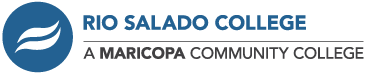 12 Week Student TeacherThree Phase ResponsibilityMeet with your Supervising Practitioner and design your own chart to help you gradually take over full responsibility of the classroom.Student Teacher Name: STAGE I: INITIAL RESPONSIBILITY -OBSERVATION, PARTICIPATION, COLLABORATIONSTAGE I: INITIAL RESPONSIBILITY -OBSERVATION, PARTICIPATION, COLLABORATIONSTAGE I: INITIAL RESPONSIBILITY -OBSERVATION, PARTICIPATION, COLLABORATIONSTAGE I: INITIAL RESPONSIBILITY -OBSERVATION, PARTICIPATION, COLLABORATIONWeek 1:  DatesWeek 1 ResponsibilitiesWeek 2:  DatesWeek 2:  ResponsibilitiesWeek 3:  DatesWeek 3:  ResponsibilitiesWeek 4:  DatesWeek 3:  ResponsibilitiesAnticipated Date for First Evaluation:Anticipated Date for First Evaluation:Anticipated Date for First Evaluation:Anticipated Date for First Evaluation:STAGE II:  PARTIAL RESPONSIBILITY – CONTINUE WITH ABOVE BUT ADD TEACHING AND PLANNING FOR PREPARATIONSTAGE II:  PARTIAL RESPONSIBILITY – CONTINUE WITH ABOVE BUT ADD TEACHING AND PLANNING FOR PREPARATIONSTAGE II:  PARTIAL RESPONSIBILITY – CONTINUE WITH ABOVE BUT ADD TEACHING AND PLANNING FOR PREPARATIONSTAGE II:  PARTIAL RESPONSIBILITY – CONTINUE WITH ABOVE BUT ADD TEACHING AND PLANNING FOR PREPARATIONWeek 5:  DatesWeek 5:  ResponsibilitiesWeek 6:  DatesWeek 6:  ResponsibilitiesWeek 7:  DatesWeek 7:  ResponsibilitiesWeek 8:  DatesWeek 8:  ResponsibilitiesAnticipated Date for 2nd EvaluationAnticipated Date for 2nd EvaluationAnticipated Date for 2nd EvaluationAnticipated Date for 2nd EvaluationSTAGE III:  FULL RESPONSIBILITY –WITH CONTINUED DIRECTION BY THE SUPERVISING PRACTITIONERSTAGE III:  FULL RESPONSIBILITY –WITH CONTINUED DIRECTION BY THE SUPERVISING PRACTITIONERSTAGE III:  FULL RESPONSIBILITY –WITH CONTINUED DIRECTION BY THE SUPERVISING PRACTITIONERSTAGE III:  FULL RESPONSIBILITY –WITH CONTINUED DIRECTION BY THE SUPERVISING PRACTITIONERWeek 9:  DatesWeek 9:  ResponsibilitiesWeek 10:  DatesWeek 10:  ResponsibilitiesWeek 11:  DatesWeek 11:  ResponsibilitiesWeek 12:  DatesWeek 12:  ResponsibilitiesAnticipated Date for 3rd and Final Evaluation should occur no later than Week 11Anticipated Date for 3rd and Final Evaluation should occur no later than Week 11Anticipated Date for 3rd and Final Evaluation should occur no later than Week 11Anticipated Date for 3rd and Final Evaluation should occur no later than Week 11